UNIVERSIDADE FEDERAL DE ALAGOAS – UFALFACULDADE DE DIREITO DE ALAGOAS – FDADeclaro, para os devidos fins, que estou ciente que a aceitação do Professor ___________________________________________________________________________ para orientar meu Trabalho de Conclusão de Curso está condicionada: a) à observância do Projeto de Trabalho de Conclusão de Curso que apresentei (ou apresentarei) à Faculdade de Direito de Alagoas (UFAL/FDA); b) à entrega do subsequente Trabalho de Conclusão de Curso – TCC integralmente concluído ao meu orientador até 45 (quarenta e cinco) dias antes do prazo final fixado pelo Núcleo de Pesquisa.Estou ciente de que a inobservância deste prazo, bem como a ausência às reuniões agendadas pelo orientador, ou o descumprimento das suas orientações durante a elaboração do trabalho, especialmente as de caráter metodológico, como vedação do emprego de plágio, estruturação do trabalho e conteúdo desobrigará o referido professor de prosseguir com a orientação. Registro ainda que estou ciente de que o prazo de orientação, segundo Resolução da FDA, não poderá ultrapassar dois semestres letivos, sendo o primeiro destinado à elaboração do projeto e o segundo à confecção do Trabalho de Conclusão do Curso.Maceió/AL _____ de _____________ de 20_____.____________________________(assinatura do discente)____________________________(assinatura do orientador)TERMO DE COMPROMISSO DO ORIENTANDOTERMO DE COMPROMISSO DO ORIENTANDOTERMO DE COMPROMISSO DO ORIENTANDOTERMO DE COMPROMISSO DO ORIENTANDOTERMO DE COMPROMISSO DO ORIENTANDOTERMO DE COMPROMISSO DO ORIENTANDOTERMO DE COMPROMISSO DO ORIENTANDOTERMO DE COMPROMISSO DO ORIENTANDOTERMO DE COMPROMISSO DO ORIENTANDODiscente:Discente:Matrícula:Matrícula:Turma:Turno:E-mail:Telefone(s):Telefone(s):Título provisório do TCC:Título provisório do TCC:Título provisório do TCC: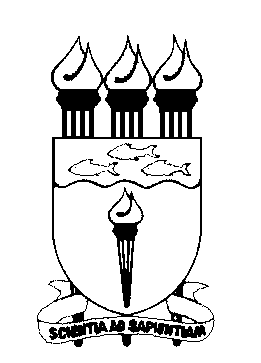 